.SEC: 1. MOVE BACK WITH TOUCH X2, SWAY RIGHT AND LEFT X2SEC: 2. MOVE BACK WITH TOUCH,1/4 TURN RIGHT BACK WITH ROUCH (3.00) THREE WALKS BACK: R,L,R; TOUCHSEC: 3. LEFT FORWARD TOUCH, RIGHT BACK, KICK LEFT, LEFT COASTER,  BRUSH RSEC: 4. JAZZ BOX 1/4 TURN RIGHT (6.00) JAZZ BOX 1/4 TURN RIGHT (9.00)NO TAG, NO RESTART.ENJOY!Contact: mamalinedance@gmail.comTimber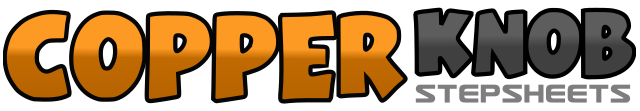 .......Count:32Wall:4Level:Beginner.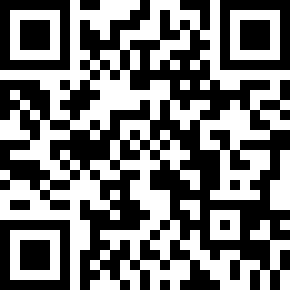 Choreographer:Mamalinedance Mei Kwo (USA) - December 2014Mamalinedance Mei Kwo (USA) - December 2014Mamalinedance Mei Kwo (USA) - December 2014Mamalinedance Mei Kwo (USA) - December 2014Mamalinedance Mei Kwo (USA) - December 2014.Music:Timber (feat. Kesha) - PitbullTimber (feat. Kesha) - PitbullTimber (feat. Kesha) - PitbullTimber (feat. Kesha) - PitbullTimber (feat. Kesha) - Pitbull........1-2Step R back,touch L beside R,3-4Step L back,touch R beside L,5-6Step to right and sway right sway left7-8Step to right and sway right sway left1-2Step RIGHT BACK, TOUCH L BESIDE R3-41/4 Right,Step L back,touch R beside L,5,6,7RIGHT, LEFT, RIGHT, Steps back8TOUCH LEFT FRONT OF RIGHT1-2Step Left forward,right touch beside L,3-4Right step back, kick left forward5-6Step back on left, Step right next to left,7-8Step forward on left, brush right forward1-4STEP R OVER L, STEP BACK, STEP R 1/4 TURN RIGHT, STEP L NEXT TO R(6.00)5-8STEP R OVER L, STEP BACK, STEP R 1/4 TURN RIGHT, STEP L NEXT TO R(9.00)